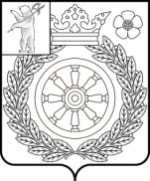 АДМИНИСТРАЦИЯ ВЕЛИКОСЕЛЬСКОГОСЕЛЬСКОГО ПОСЕЛЕНИЯПОСТАНОВЛЕНИЕ15.06.2020  № 116О внесении изменений в постановление Администрации Великосельского сельского поселения от 10.04.2018 № 68 «О  создании общественной комиссии для осуществления контроля за реализацией мероприятий по формированию комфортной городской среды»В целях осуществления контроля за исполнением мероприятий по созданию комфортной городской среды на территории Великосельского  сельского поселения, руководствуясь статьей 27 Устава Великосельского сельского поселения, АДМИНИСТРАЦИЯ ВЕЛИКОСЕЛЬСКОГО СЕЛЬСКОГО ПОСЕЛЕНИЯ ПОСТАНОВЛЯЕТ:1. Внести изменения в постановление Администрации Великосельского сельского поселения от 10.04.2018 № 68 «О  создании общественной комиссии для осуществления контроля за реализацией мероприятий по формированию комфортной городской среды» состав общественной комиссии читать в новой редакции Приложение №1;          2. Контроль за исполнением постановления возложить на заместителя Главы Администрации Великосельского сельского поселения Малкову А.А.3. Постановление разместить на официальном сайте Администрации Великосельского сельского поселения в сети Интернет.4. Постановление вступает в силу с момента подписания.Глава Великосельского сельского поселения                                                                  В.И. ВодопьяновПриложение 1 к постановлению Администрации Великосельского сельского поселения                     от 15.06.2020 № 116СОСТАВобщественной комиссии для организации проведения комиссионной оценки предложений заинтересованных лиц, а также для осуществления контроля за реализацией муниципальной программы по созданию комфортной городской среды на территории Великосельского сельского поселения8. ……..- домком либо уличком на территории которого размещается объект благоустройства (по согласованию).1. Водопьянов В.И.2. Лемина И.В.3. Кузьмина О.В.       - Глава Великосельского сельского поселения, председатель комиссии; - начальник отдела учета и финансов Администрации Великосельского поселения – главный бухгалтер, заместитель председателя комиссии; - ведущий специалист организационного отдела   Администрации Великосельского сельского поселения, секретарь комиссии. 4. Малкова А.А.               Члены комиссии: - заместитель Главы Администрации Великосельского сельского поселения;5. Мошкин Б.Е.6. Смуров В.В.7. Фролов С.В.  - Председатель Муниципального Совета Великосельского сельского поселения (по согласованию); - директор Великосельского МП ЖКХ (по согласованию);        - директор ООО «Управляющая жилищная компания» (по согласованию);   